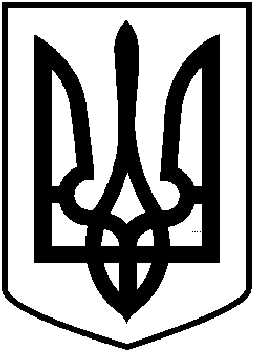 ЧОРТКІВСЬКА  МІСЬКА  РАДАТРИДЦЯТЬ СЬОМА СЕСІЯ ВОСЬМОГО СКЛИКАННЯРІШЕННЯ04 лютого  2022 року                                                                                    № 972м. ЧортківПро затвердження проектів землеустрою щодо відведення земельних ділянок у власність та передачу земельних ділянок безоплатно у власність громадянам в с. Біла  Чортківського району  Тернопільської областіРозглянувши заяви громадян, керуючись ст. 12, 81, 116, 118, 121, 122, 125, 126, 186 «Земельного кодексу України», Законом України «Про землеустрій», Законом України «Про Державний земельний кадастр» ст. 26 Закону України «Про місцеве самоврядування в Україні», міська радаВИРІШИЛА:1.Затвердити проекти землеустрою щодо відведення земельних ділянок у власність та передати земельні ділянки безоплатно у власність:1.1.Гр.***  для ведення особистого селянського господарства  площею – 1.5000 га в  с. Біла  Чортківського району Тернопільської області, за рахунок земель Чортківської міської ради, земельні ділянки запасу (земельні ділянки, які не надані у власність або користування громадянам  чи юридичним особам) землі сільськогосподарського призначення (угіддя - рілля).Кадастровий номер: 6125581000:01:005:***.1.2.Гр.*** для ведення особистого селянського господарства  площею – 0,2500 га в  с. Біла  Чортківського району Тернопільської області, за рахунок земель Чортківської міської ради, земельні ділянки запасу (земельні ділянки, які не надані у власність або користування громадянам  чи юридичним особам) землі сільськогосподарського призначення (угіддя - рілля).Кадастровий номер: 6125581000:02:001:***.1.3.Гр. ***  для ведення особистого селянського господарства  площею – 0,6000 га в межах с. Біла  Чортківського району Тернопільської області, за рахунок земель Чортківської міської ради, земельні ділянки запасу (земельні ділянки, які не надані у власність або користування громадянам  чи юридичним особам) землі сільськогосподарського призначення (угіддя - рілля).Кадастровий номер: 6125581000:02:013:***.1.4. Гр. ***  для ведення особистого селянського господарства, площею – 0,2198 га в с. Біла, Чортківського району Тернопільської області, за рахунок земель Чортківської міської ради, земельні ділянки запасу (земельні ділянки, які не надані у власність або користування громадянам чи юридичним особам) землі сільськогосподарського призначення (угіддя - рілля).Кадастровий номер: 6125581000:01:007:***.1.5.Гр. *** для ведення особистого селянського господарства, площею – 0,1212 га в с. Біла , вул. Нагоринка Чортківського району Тернопільської області, за рахунок земель Чортківської міської ради, земельні ділянки запасу (земельні ділянки, які не надані у власність або користування громадянам чи юридичним особам) землі сільськогосподарського призначення (угіддя - рілля).Кадастровий номер: 6125581000:02:002:***.1.6.Гр. *** для ведення особистого селянського господарства, площею – 0,2184 га в с. Біла, вул. Нагоринка Чортківського району Тернопільської області, за рахунок земель Чортківської міської ради, земельні ділянки запасу (земельні ділянки, які не надані у власність або користування громадянам  чи юридичним особам) землі сільськогосподарського призначення (угіддя - рілля).Кадастровий номер: 6125581000:02:002:***.2. Зобов’язати  громадян :2.1. здійснити державну реєстрацію права власності на земельну ділянку      відповідно до вимог чинного законодавства;  2.2. використовувати земельну ділянку згідно цільового призначення та Земельного кодексу України;2.3.дотримуватись встановлених меж земельної ділянки, правил добросусідства та обмежень, пов’язаних з встановленням земельних сервітутів та охоронних зон.  3. Копію рішення направити заявникам.         4. Контроль за виконанням рішення покласти на постійну комісію міської ради з питань містобудування, земельних відносин та екології.Міський голова                                                                Володимир ШМАТЬКО